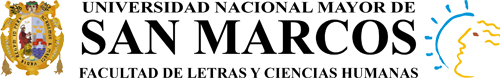 EXAMEN DE SUFICIENCIA DE IDIOMASFICHA DE INSCRIPCIÓN	DATOS PERSONALESNombres                         : …………………………………………………………………………….……….………………….Apellidos paterno         : ………………………………….…………… materno ………………………………….……..Tipo de documento      : ………………………………….………….. Número: ………………………….………..…….   Correo electrónico       : …………………………………………………………………………………………….…………...Teléfono                       : …………………………………………….…. Celular: …………………………………..……….DATOS DE PROCEDENCIADocente UNMSM           Estudiante UNMSM           Egresado UNMSM            Trabajador UNMSM           Externo                                           Código                              : ………………………………… EP/Dpto./Of. …………………………………………….…Facultad                          : …………………………………………………………………………………………………..……  Lugar de trabajo           : …………………………………………………………………………………………………………REFERENTE AL EXAMENIdioma                              : ………………………………   Nivel al que postula     : ………………………………..           Motivo                             : ………………………………………………………………………………….………….………...Nro. de veces que rinde el examen en la misma lengua: ………………………………………………………..                            Fecha del examen anterior: día y añoADJUNTARecibo de pago originalCopia del Documento de IdentidadUna foto a color tamaño pasaporteOBSERVACIONES………………………………………………………………………………………………………………………..…………………….